Федеральное государственное бюджетное образовательное учреждение высшего образования «Красноярский государственный медицинский университет имени профессора В. Ф. Войно-Ясенецкого» Министерства здравоохранения Российской ФедерацииКафедра детских болезней с курсом ПОПедиатрия РАБОЧАЯ ТЕТРАДЬ СТУДЕНТАТема: «Сердечно-сосудистые заболевания у детей»Для студентов 4 курса,  (VIII семестр),  по специальности 31.05.01 Лечебное дело(очная форма обучения)Ф.И.О. ____________________________________________________________Группа ____________________________________________________________Красноярск 2021Рабочая тетрадь составлена в соответствии с рабочей программой дисциплины «Педиатрия» для специальности 31.05.01 Лечебное дело (очная форма обучения) и предназначена для аудиторной и внеаудиторной работы студентов. Рабочая тетрадь обеспечивает максимальную активность студентов во время практических занятий. Заполнение рабочей тетради способствует качественному и системному усвоению получаемой информации, корректности и упорядоченности ее фиксации, что позволяет студентам овладеть необходимым уровнем знаний, умений и навыков по изучаемой теме. Работая с данной тетрадью, студенты получают целевую установку на самостоятельное изучение учебной и дополнительной литературы, их внимание акцентируется на вопросах, которые имеют важное прикладное значение для последующего обучения. Тетрадь составлена с учетом современных рекомендаций в области педиатрии.         Авторы: д-р мед. наук, проф., зав. каф. Н.А. Ильенкова;  канд. мед. наук, доц. Л.В. Степанова ЗАДАНИЕ ДЛЯ КОНТРОЛЯ ИСХОДНОГО УРОВНЯ ЗНАНИЙТЕСТОВЫЙ КОНТРОЛЬВыберите один правильный ответУ ДЕТЕЙ ЛЕЧЕНИЕ АРТЕРИАЛЬНОЙ ГИПЕРТЕНЗИИ I СТЕПЕНИ НАЧИНАЕМ:1) одновременно с двух гипотензивных препаратов;2) немедикаментозной терапии;3) с назначения β-блокаторов;4) с назначения гипотензивных центрального механизма действия;5) назначения седативных препаратов;2. ОСНОВНЫМ КЛИНИЧЕСКИМ ПРОЯВЛЕНИЕМ МИОКАРДИТА ЯВЛЯЕТСЯ:1) грубый скребущий характер систолического шума вдоль левого края грудины;2) снижение вольтажа желудочкового комплекса на ЭКГ;3) усиление сердечных тонов;4) расширение границ относительной сердечной тупости преимущественно влево, глухие сердечные тоны;5) тахипноэ;3. НАИБОЛЕЕ ИНФОРМАТИВНЫМ В ДИАГНОСТИКЕ ЭКССУДАТИВНОГО ПЕРИКАРДИТА ЯВЛЯЕТСЯ:1) шум трения перикарда;2) увеличение границ сердца;3) повышение давления в яремных венах;4) парадоксальный пульс;5) эхокардиографическое исследование;4. ЛЕЧЕНИЕ ОСТРОЙ РЕВМАТИЧЕСКОЙ ЛИХОРАДКИ С ЯВЛЕНИЯМИ КАРДИТА ОБЯЗАТЕЛЬНО ВКЛЮЧАЕТ:1) сульфаниламиды;2) антибактериальные препараты пенициллинового ряда;3) седативные препараты;4) спазмолитики;5) β-блокаторы;5. КОЛЬЦЕВИДНАЯ ЭРИТЕМА ОБЫЧНО НАБЛЮДАЕТСЯ ПРИ:1) острой ревматической лихорадке;2) ревматоидном артрите;3) системной красной волчанке;4) туберкулезе;5) ВИЧ-инфекции;6. НАЧИНАТЬ КУПИРОВАНИЕ ПРИСТУПА СУПРАВЕНТРИКУЛЯРНОЙ ПАРОКСИЗМАЛЬНОЙ ТАХИКАРДИИ У РЕБЕНКА 7 ЛЕТ ПРИ АД 90/60- ММ РТ.СТ. ЦЕЛЕСООБРАЗНО С ПОМОЩЬЮ:1) адреналина внутривенно;2) дигоксина внутримышечно;3) изоптина внутривенно;4) вагальных проб;5) АТФ внутривенно;7. КРИТЕРИЕМ ДИАГНОСТИКИ СИНУСОВОЙ БРАДИКАРДИИ У ДЕТЕЙ ДО 3 ЛЕТ ЯВЛЯЕТСЯ ЧАСТОТА СЕРДЕЧНЫХ СОКРАЩЕНИЙ:1) <90 уд/мин;2) <80 уд/мин;3) <100 уд/мин;4) <70 уд/мин;5) <50 уд/мин;8. ЭТИОЛОГИЧЕСКИЙ ФАКТОР ОСТРОЙ РЕВМАТИЧЕСКОЙ ЛИХОРАДКИ:1) энтерококки;2) стафилококки;3) пневмококки;4) бета-гемолитические стрептококки типа А;5) вирусы;9. НАИБОЛЕЕ ЧАСТОЙ ПРИЧИНОЙ МИОКАРДИТА ЯВЛЯЕТСЯ:1) стрептококк;2) вирус Коксаки;3) вирус гриппа;4) химические воздействия;5) аллергические заболевания;10. НАРУШЕНИЕ ДИАСТОЛЫ СЕРДЦА ВСЛЕДСТВИЕ ИЗМЕНЕНИЙ МИОКАРДА И ЭНДОКАРДА ПРИ НЕБОЛЬШОЙ МАССЕ СЕРДЦА И НЕБОЛЬШИХ ЕГО РАЗМЕРАХ ВЫЯВЛЯЕТСЯ ПРИ:1) гипертрофической кардиомиопатии;2) рестриктивной кардиомиопатии;3) дилатационной кардиомиопатии;4) стенозе аорты;5) субаортальном стенозе;ЗАДАНИЕ ДЛЯ АКТУАЛИЗАЦИИ ЗНАНИЙОтветьте на поставленные вопросыНеревматические кардиты - это___________________________________________________________________________________________________________________________________________________________________________________________________________________________________________________________________________________________________________________________________________________________________________________________________________________________________________________Этиология неревматических кардитов:____________________________________________________________________________________________________________________________________________________________________________________________________________________________________________________________________________________________________________________________________________________________________________________________________________Диагноз врожденного кардита считается достоверным, если:__________________________________________________________________________________________________________________________________________________________________________________________________________________________________________________________________________________________________________________________________________Острая ревматическая лихорадка (ОРЛ) - это____________________________________________________________________________________________________________________________________________________________________________________________________________________________________________________________________________________________________________________________________________________________________________________________________________Ревматическая болезнь сердца – это __________________________________________________________________________________________________________________________________________________________________________________________________________________________________________________________________________________________________________________________________________Перечислите признаки ревматической патогенетической триады:1._________________________________________________________________2._________________________________________________________________3.___________________________________________________________________________________________________________________________________Обозначьте токсины и ферменты, выделяющиеся β - гемолитическим стрептококком А и опишите их патологическое воздействиеДефект межпредсердной перегородки (ДМПП) – это ____________________________________________________________________________________________________________________________________________________________________________________________________________________________________________________________________________________________________________________________________________________________________________________________________________Дефект межжелудочковой перегородки ДМЖП – это__________________________________________________________________________________________________________________________________________________________________________________________________________________________________________________________________________________________________________________________________________Тетрада Фалло включает в себя: _________________________________________________________________________________________________________________________________________________________________________________________________________________________________________________________________________________________________________________________________________Коарктация аорты – это________________________________________________________________________________________________________________________________________________________________________________________________________________________________________________________________________Стеноз устья аорты - это ____________________________________________________________________________________________________________________________________________________________________________________________________________________________________________________________________________________________________________________________________________________________________________________________________________Опишите метод диагностики и результаты при неревматических кардитахОпишите клинические признаки острой ревматической лихорадки (ОРЛ):___________________________________________________________________________________________________________________________________________________________________________________________________________________________________________________________________________________________________________________________________________________________________________________________________________________________________________________________________________________________________________________________________________________________________________________________________________________________________________________________________________________________________________________________________________________Дайте характеристики ревмокардита:Малая хорея, пентада синдромов:1._______________________________________________________________2._____________________________________________________________3._____________________________________________________________4._____________________________________________________________5._____________________________________________________________Критерии Киселя-Джонсазаполните таблицуУкажите классификацию неревматических кардитов по течению:1.________________________________________________________________2._____________________________________________________________3._____________________________________________________________Классификация ОРЛЗаполните таблицы:Напишите пример диагноза ОРЛ согласно классификации_____________________________________________________________________________________________________________________________________________________________________________________________________________________________________________________________________________________________________________________________________________________________________________________________________________________________________________________________________________Общие критерии лечения кардитов:____________________________________________________________________________________________________________________________________________________________________________________________________________________________________________________________________________________________________________________________________________________________________________________________________________________________________________________________________________________________________________________________________________Этиотропная (антимикробная) терапия при ОРЛ:_________________________________________________________________________________________________________________________________________________________________________________________________________________________________________________________________________________________________________________________________________________________________________________________________________Патогенетическая (противовоспалительная) терапия ОРЛ:__________________________________________________________________________________________________________________________________________________________________________________________________________________________________________________________________________________________________________________________________________Этапы лечения ОРЛзаполните таблицуПрофилактика ОРЛопишите принципы профилактических мероприятийМАТЕРИАЛ ДЛЯ ЗАКРЕПЛЕНИЯ ТЕМЫСитуационные задачиЗадача 1 Больная Я., 4 лет, планово поступила в стационар. Из анамнеза известно, что у ребенка с рождения отмечался диффузный цианоз кожи и видимых слизистых оболочек. В возрасте 7 дней проведена процедура Рашкинда (закрытая атриосептостомия). С 3 месяцев и до настоящего времени находилась в доме ребенка. При поступлении: кожные покровы и видимые слизистые оболочки умеренно цианотичные, акроцианоз, пальцы в виде «барабанных палочек», ногти — «часовых стекол», деформация грудной клетки. Границы относительной сердечной тупости: правая — на 1,0 см вправо от правой парастернальной линии, левая — по левой аксиллярной линии, верхняя -II ребро. Аускультативно: тоны ритмичные, ЧСС — 160 ударов в мин, в III межреберье по левому краю грудины выслушивается средней интенсивности систолический шум, акцент второго тона во II межреберье слева. ЧД — 40 в 1 минуту, дыхание глубокое, шумное. Печень выступает из-под реберного края на 3,0 см. Дополнительные данные исследования к задаче по педиатрии Общий анализ крови: НЬ — 148 г/л, Эр — 4,9х1012/л, Ц.п. — 0,9, Лейк — 6,Зх109/л, п/я — 4%, с — 21%, э — 1%, л — 70%, м — 4%, СОЭ — 3 мм/час. Общий анализ мочи: цвет — светло-желтый, удельный вес — 1014, белок — отсутствует, глюкоза — отсутствует, эпителий плоский — немного, лейкоциты — 0-1 в п/з, эритроциты — нет, слизь — немного. Биохимический анализ крови: общий белок — 69 г/л, мочевина — 5,1 ммоль/л, холестерин — 3,3 ммоль/л, калий — 4,8 ммоль/л, натрий — 143 ммоль/л, кальций — 1,8 ммоль/л, фосфор — 1,5 ммоль/л, АЛТ — 23 Ед/л (норма — до 40), ACT — 19 Ед/л (норма — до 40), серомукоид — 0,180 (норма-до 0,200).Вопрос 1: Сформулируйте предварительный диагноз:_____________________________________________________________________________________________________________________________________________________________________________________________________Вопрос 2: Как объяснить появление симптомов «барабанных палочек» и «часовых стекол»?_______________________________________________________________________________________________________________________________________________________________________________________________________________________________________________________________________Вопрос 3: Каковы наиболее частые осложнения врожденных пороков сердца синего типа?__________________________________________________________________________________________________________________________________________________________________________________________________________________________________________________________________________________________________________________________________________Вопрос 4: Нуждаются ли дети с данной патологией в получении сердечных гликозидов?__________________________________________________________________________________________________________________________________________________________________________________________________________________________________________________________________________________________________________________________________________Вопрос 5: Какое направление действия сердечных гликозидов реализуется при данном пороке?___________________________________________________________________________________________________________________________________________________________________________________________________________________________________________________________________________________________________________________________________________________________________________________________________________Список литературыОсновная литература:1. Шабалов, Н. П. Детские болезни [Электронный ресурс] : учебник : в 2 т. - 8-е изд., перераб. и доп. - СПб. : Питер, 2017. - Т. 1. - 880 с. : ил. - (Учебник для вузов).Дополнительная литература:1. Федеральные клинические рекомендации Союза педиатров России (http://www.pediatr-russia.ru/newsrecomend)2. Электронные ресурсы:    1. ЭБС КрасГМУ "Colibris";    2. ЭБС Консультант студента;    3. ЭБС Университетская библиотека OnLine;    4. ЭНБ eLibrary.Название токсического агентаТоксическое воздействие1.2.3.4.5.Назовите методОпишите результат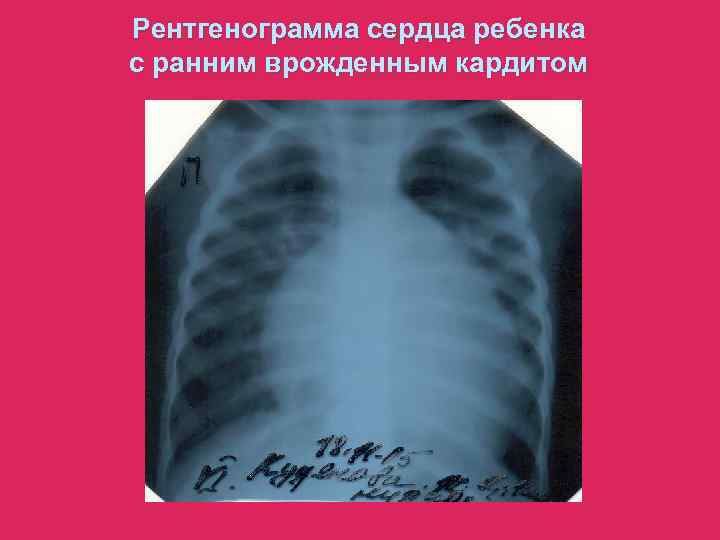 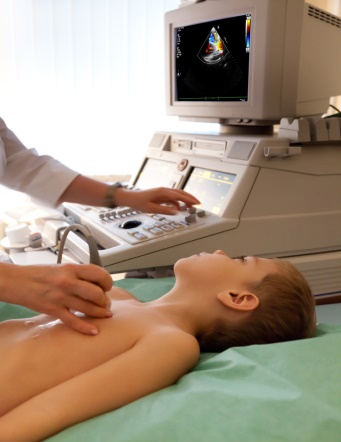 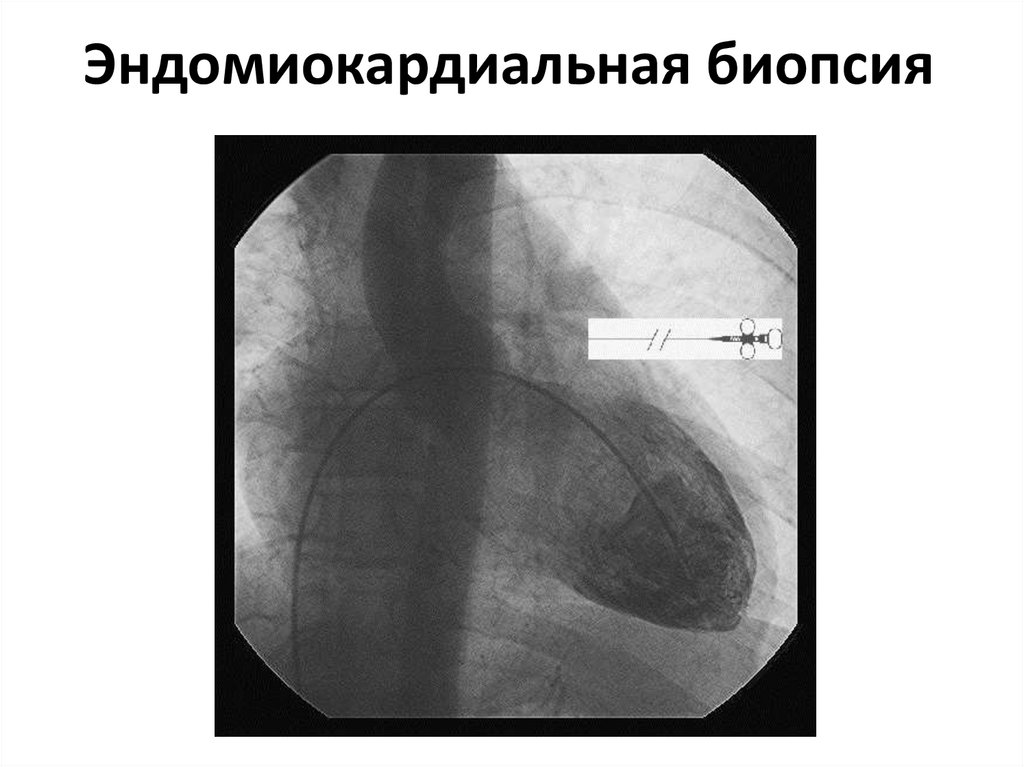 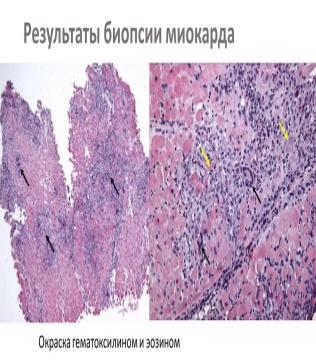 Вид ревмокардитаКлинические проявленияЭХО-КС критериивальвулитмиокардитперикардитБольшие диагностические критерии:Большие диагностические критерии:1.2.3.4.5.Клинические:1.2.Лабораторные:1.2.3.4.Общее условие диагностики:Общее условие диагностики:Правило диагностики:  Ревматизм высоковероятный: при общем условии +_________ больших и _______ малых критериевРевматизм возможный: при общем условии + ________ больших + ____ малых критерия в сочетании с данными, документировано подтверждающими предшествующую БГСА - инфекцию, свидетельствуют о высокой вероятности ОРЛПравило диагностики:  Ревматизм высоковероятный: при общем условии +_________ больших и _______ малых критериевРевматизм возможный: при общем условии + ________ больших + ____ малых критерия в сочетании с данными, документировано подтверждающими предшествующую БГСА - инфекцию, свидетельствуют о высокой вероятности ОРЛКлинические формы:1.2.Основные клинические синдромы:1.2.а)б)Степень тяжести1.2.3.Основные клинические синдромы:1.а)б)2.а)б)3.Дополнительные клинические синдромы:1.2.3.4.5.Степень активности ОРЛ:1.---2.Характер течения ОРЛ:1.2.3.4.5.Исходы:А.Б.--Недостаточность кровообращения:- -Этапы леченияМесто проведения леченияОбъем лечения на данном этапе123Первичная профилактика1 этапПервичная профилактика2 этапВторичная профилактикаВторичная профилактика